Prot. n.   1438729                                                                                                    del 17.11.2021Responsabile del procedimento: dott.ssa Valeria Palmisano e dott.ssa Francesca Mazzola Oggetto: Avviso riapertura termini presentazione istanze Centro Bambini e Famiglie Al     Webmaster 	                                                                                          	Alle  Circoscrizioni                                                                                                                                                                                                           All’   U.R.P. Alla  Consulta delle CultureAlla Prima UdeFacendo seguito alla circolare di avvio iscrizioni agli asili nido a.s 2021/2022 prot. n. 1495008/ areg del 30/12/2020  e  successiva proroga, attesa la disponibilità di posti,  si avvisa della riapertura dei termini di presentazione delle istanze di iscrizione presso il Centro Bambini e Famiglie a.s. 2021/2022 a far data dal 18/11/2021 fino alla data del 30/11/2021 Il Centro per Bambini e Famiglie è un servizio comunale rivolto ai bambini in età compresa tra 3 mesi e 36 mesi, che si propone come spazio d’incontro e socializzazione e prevede, per il genitore di potere stare con il proprio bambino in una situazione interamente dedicata al gioco e alla relazione. Si evidenzia, pertanto, che per la frequenza è indispensabile la presenza di un genitore o un adulto accompagnatore. Nella redazione della graduatoria saranno seguiti i criteri previsti per l’accesso agli asili dall’art. 6 del Regolamento di C.C. n. 208 del 13/06/2013.Possono presentare domanda di iscrizione tutti i genitori che risiedono o lavorano in tutte le circoscrizioni, con avvertenza che sarà data precedenza ai bambini i cui genitori risiedono o lavorano nella Prima Circoscrizione o i cui nonni risiedono nella medesima Prima Circoscrizione.Il servizio è a pagamento e il costo relativo verrà determinato in base all’ISEE, come da delibera di Consiglio Comunale n. 72 del 27.05.2015.Le domande d’iscrizione devono essere effettuate dai genitori o da chi esercita la potestà sul minore esclusivamente online. Il modulo di domanda è disponibile accedendo al portale della scuola, https://portalescuola.comune.palermo.it  cliccando sulla sezione “Servizi on line” dal menù principale e scegliendo l’opzione Istruzione Infanzia, al fine di consentire l’avvio di compilazione della domanda.	Dopo la compilazione della domanda si dovrà cliccare Completa e procedi salvare la pratica e premere il pulsante “Avvia Pratica”, dopo qualche minuto si riceve una ricevuta con il numero di protocollo assegnato dal sistema.                                                                                                          Per il Dirigente del Servizio La Capo Area                                                                                                        f.to Dott.ssa Maria Anna Fiasconaro COMUNE DI PALERMOAREA DELL’ EDUCAZIONE, FORMAZIONE E POLITICHE GIOVANILIServizio Attività  Rivolte alla Scuola dell’infanzia-mail: servizinfanzia@comune.palermo.it; servizinfanzia@cert.comune.palermo.itU.O. Segreteria e Gestione Amministrativa Servizi 0/6 AnniVia Notarbartolo, n°21/Atel. 091/740.43.42 – 4343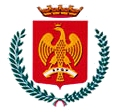 